Администрация городского округа муниципального образования «город Саянск»ПОСТАНОВЛЕНИЕВ соответствии со статьей 16 Федерального закона от 22.11.1995 № 171-ФЗ «О государственном регулировании производства и оборота этилового спирта, алкогольной и спиртосодержащей продукции и об ограничении потребления (распития) алкогольной продукции», Федеральным законом от 06.10.2003 № 131-ФЗ «Об общих принципах организации местного самоуправления в Российской Федерации», постановлением Правительства Российской Федерации от 27.12.2012 № 1425 «Об определении органами государственной власти субъектов Российской Федерации мест массового скопления граждан и мест нахождения источников повышенной опасности, в которых не допускается розничная продажа алкогольной продукции, а также определения органами местного самоуправления границ прилегающих к некоторым организациям и объектам территорий, на которых не допускается розничная продажа алкогольной продукции», руководствуясь статьями 7, 32, 38 Устава муниципального образования «город Саянск», администрация городского округа муниципального образования «город Саянск»,ПОСТАНОВЛЯЕТ:1. Внести в постановление администрации городского округа муниципального образования «город Саянск» от 27.06.2013 № 110-37-822-13 «Об утверждении границ прилегающих территорий к некоторым организациям и объектам городского округа муниципального образования «город Саянск», на которых не допускается розничная продажа алкогольной продукции» (в редакции постановлений от 26.08.2013 № 110-37-1046-13, от 17.11.2014 № 110-37-1025-14, от 26.12.2014 № 110-37-1198-14, от 11.03.2015 № 110-37-252-15, от 11.03.2015 № 110-37-259-15, от 10.12.2015 № 110-37-1210-15, от 21.03.2017 № 110-37-244-17) (опубликовано в газете «Саянские зори», № 29, 25.07.2013, Вкладыш «Официальная информация», стр. 17-20; № 30, 01.08.2013, Вкладыш «Официальная информация», стр. 3-6; № 35, 05.09.2013, Вкладыш «Официальная информация», стр. 4; № 46, 20.11.2014, Вкладыш «Официальная информация», стр. 20-22; № 1, 15.01.2015, Вкладыш «Официальная информация», стр. 1; № 10, 19.03.2015, Вкладыш «Официальная информация» стр. 1, 4; № 49, 17.12.2015, Вкладыш, «Официальная информация» стр. 7-9; № 11, от 23.03.2017, Вкладыш, «Официальная информация» стр. 7-8) (далее - постановление) следующие изменения:1.1. В приложении № 29 к постановлению:- в индивидуализированном заголовке схемы слова «к муниципальному бюджетному образовательному учреждению дополнительного образования детей «Детско-юношеская спортивная школа муниципального образования «город Саянск» (МБОУ ДОД «ДЮСШ»)» заменить словами «к муниципальному учреждению «Спортивная школа города Саянска» (МУ СШ Саянск)»;- в схеме слова «МБОУ ДОД «ДЮСШ» заменить словами «МУ СШ Саянск».1.2. В приложении № 34 к постановлению:- в индивидуализированном заголовке схемы слова «к медсанчасти открытого акционерного общества «Саянскхимпласт» (медсанчасть «Саянскхимпласт»)» заменить словами «к областному государственному бюджетному учреждению здравоохранения «Саянская городская больница» (ОГБУЗ «СГБ»)»;- в схеме слова «Медсанчасть Саянскхимпласт» заменить словами «ОГБУЗ «СГБ».1.3. Дополнить приложениями №№ 68, 69, 70 в редакции согласно приложениям №№ 1, 2, 3 к настоящему постановлению.2. Опубликовать настоящее постановление в газете «Саянские зори» и разместить на официальном сайте администрации городского округа муниципального образования «город Саянск» в информационно-телекоммуникационной сети «Интернет».3. Настоящее постановление вступает в силу после дня его официального опубликования.Мэр городского округа муниципальногообразования «город Саянск»						     О.В. БоровскийИсп. Минеева Т.Ю.тел.5-72-42СОГЛАСОВАНО:Список рассылки:1– дело1– потребительский рынок1 – отдел правовой работы1 – Саянские зори4  экз.Электронная версия правового акта и приложений соответствуют бумажному носителюИСПОЛНИТЕЛЬ:Приложение № 1к постановлению администрации городского округа муниципального образования «город Саянск»от ___________ № ____________«Приложение № 68к постановлению администрации городского округа муниципального образования «город Саянск»от 27.06.2013 № 110-37-822-13»Схемаграницы прилегающей территории к медицинской организации – лаборатории общества с ограниченной ответственностью «ЮНИЛАБ-Иркутск» (ООО «Юнилаб-Иркутск»), на которой не допускается розничная продажа  алкогольной продукции,г. Саянск, м-н Центральный, д. 1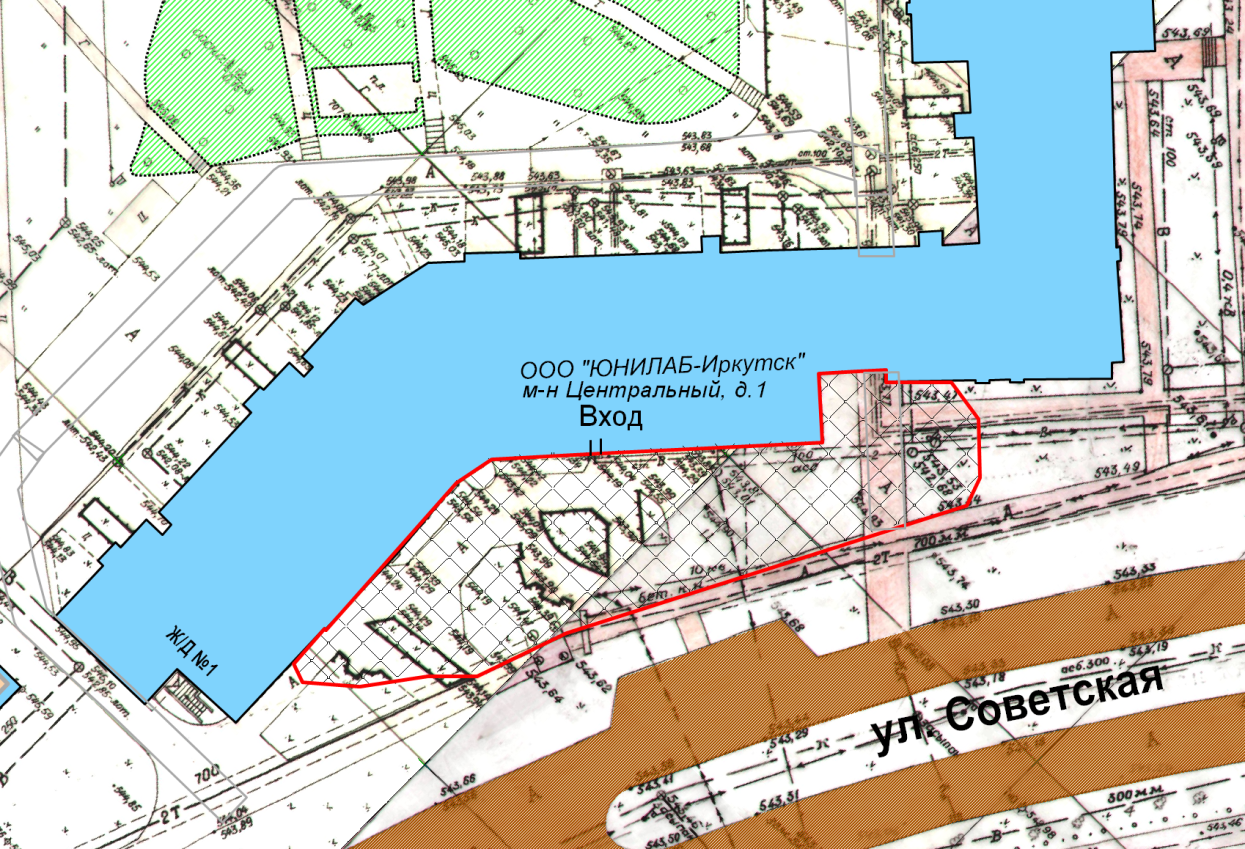 Масштаб 1: 1000Условные обозначения:            - организация - граница прилегающей территории, на которой не допускается розничная продажа алкогольной 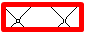                продукцииМэр городского округа муниципальногообразования «город Саянск»					 	О.В.Боровскийисп. Минеева Т.Ю.тел. 5-72-42Приложение № 2к постановлению администрации городского округа муниципального образования «город Саянск»от ___________ № ____________«Приложение № 69к постановлению администрации городского округа муниципального образования «город Саянск»от 27.06.2013 № 110-37-822-13»Схемаграницы прилегающей территории к физкультурно-оздоровительному центру «Олимпия», на которой не допускается розничная продажа  алкогольной продукции, г. Саянск, м-н Юбилейный, д. 25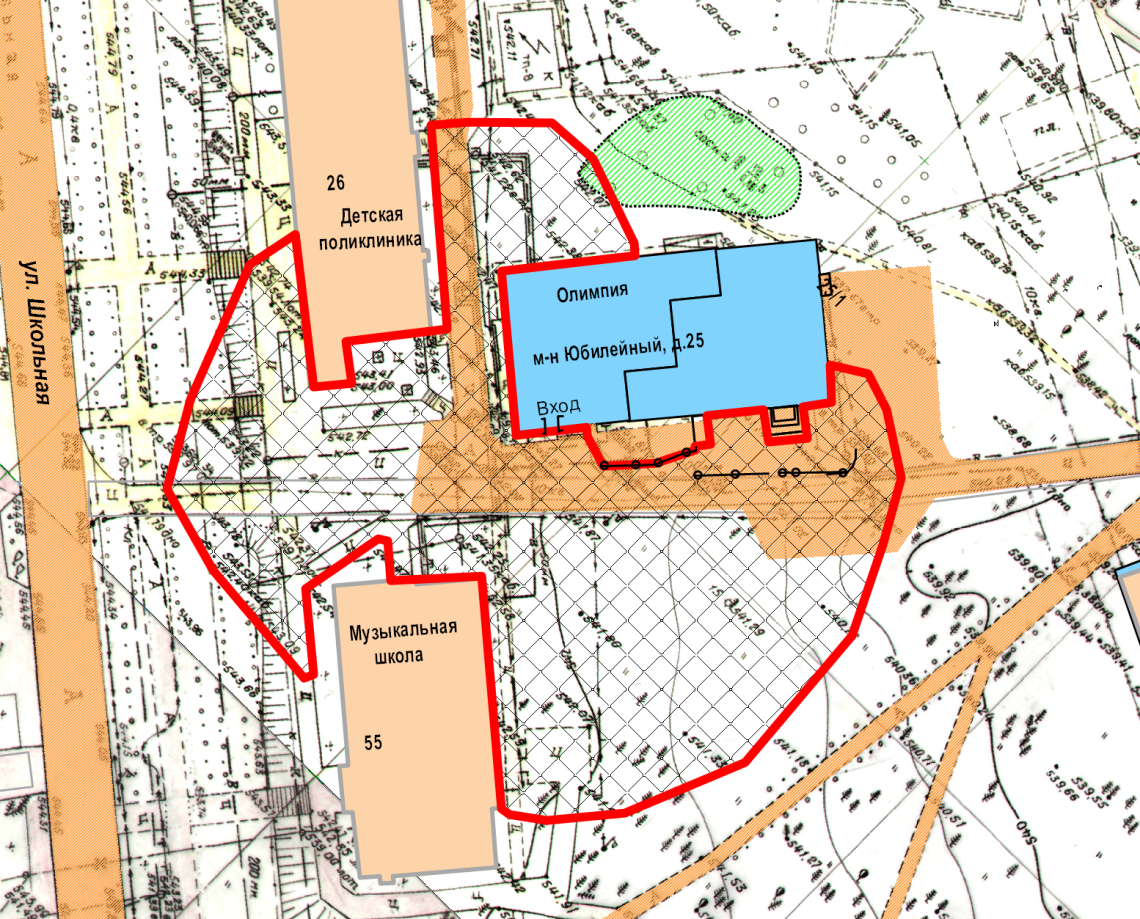 Масштаб 1: 1000Условные обозначения:             - объект- граница прилегающей территории, на которой не допускается розничная продажа алкогольной               продукцииМэр городского округа муниципальногообразования «город Саянск»						   О.В. Боровскийисп. Минеева Т.Ю.тел. 5-72-42Приложение № 3к постановлению администрации городского округа муниципального образования «город Саянск»от ___________ № ____________«Приложение № 70к постановлению администрации городского округа муниципального образования «город Саянск»от 27.06.2013 № 110-37-822-13»Схемаграницы прилегающей территории к физкультурно-оздоровительному комплексу, на которой не допускается розничная продажа  алкогольной продукции, г.Саянск, м-н Олимпийский, д. 23в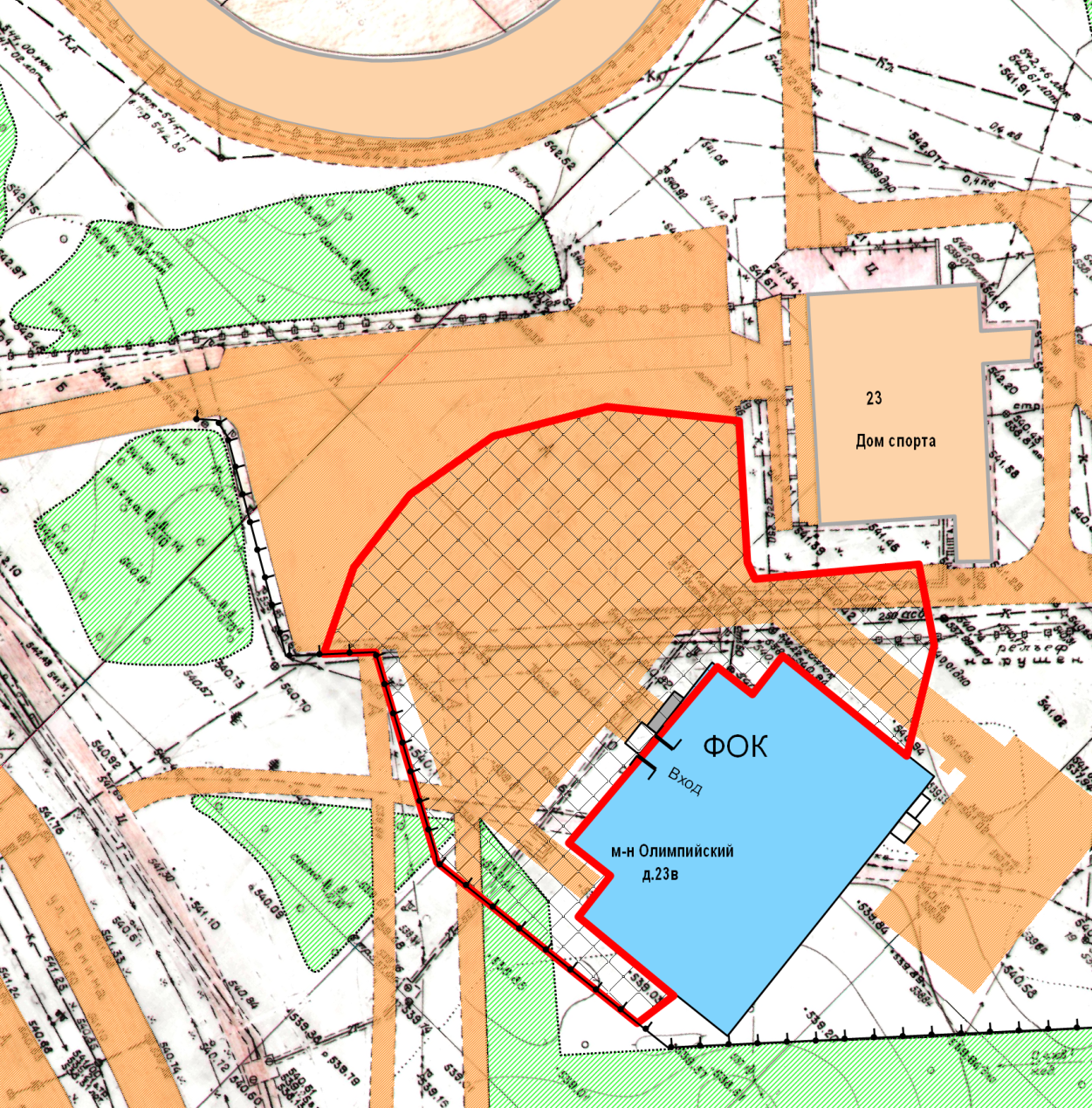 Масштаб 1: 1000Условные обозначения:             - объект- граница прилегающей территории, на которой не допускается розничная продажа алкогольной               продукцииМэр городского округа муниципальногообразования «город Саянск»						   О.В. Боровскийисп. Минеева Т.Ю.тел. 5-72-42От№г.Саянскг.Саянскг.Саянскг.СаянскО внесении изменений в постановление администрации городского округа муниципального образования «город Саянск» от 27.06.2013 № 110-37-822-13 «Об утверждении границ прилегающих территорий к некоторым организациям и объектам городского округа муниципального образования «город Саянск», на которых не допускается розничная продажа алкогольной продукции»Начальник Управления по экономике_______________Е.Н.ЗайцеваНачальник отдела правовой работы_______________О.Я.ПетроваЗаместитель начальника по потребительскому рынку отдела экономического развития и потребительского рынка _______________Т.Ю. Минеева